Товарищество с ограниченной ответственностью 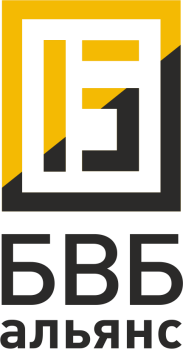 «БВБ-Альянс» Караганда, ул. Саранское шоссе, 8,  тел. +7(7182)39-08-77Название организации ТОО «БВБ-Альянс» Юридический адрес 010000, Астана, ул. Бейбитшилик, 25, офис 233/1 Почтовый  адрес Караганда, ул. Саранское шоссе, 8Телефон +7(7182)39-08-77Факс +7(7182)39-08-77РНН 620300412813 БИН 150540006125 ИИК  KZ90914012203KZ001PL (KZT)KZ73914012203RU000L8 (RUB) KZ83914012203US00199 (USD)БИК SABRKZKA КБЕ 17 Банк ДБ АО «Сбербанк»Адрес эл. почты karaganda@bvb.kzДиректор Смаилов Талгат Еламанович, действует на основании Устава 